Nativity WorshipsSunday, August 2, 2020Season of Pentecost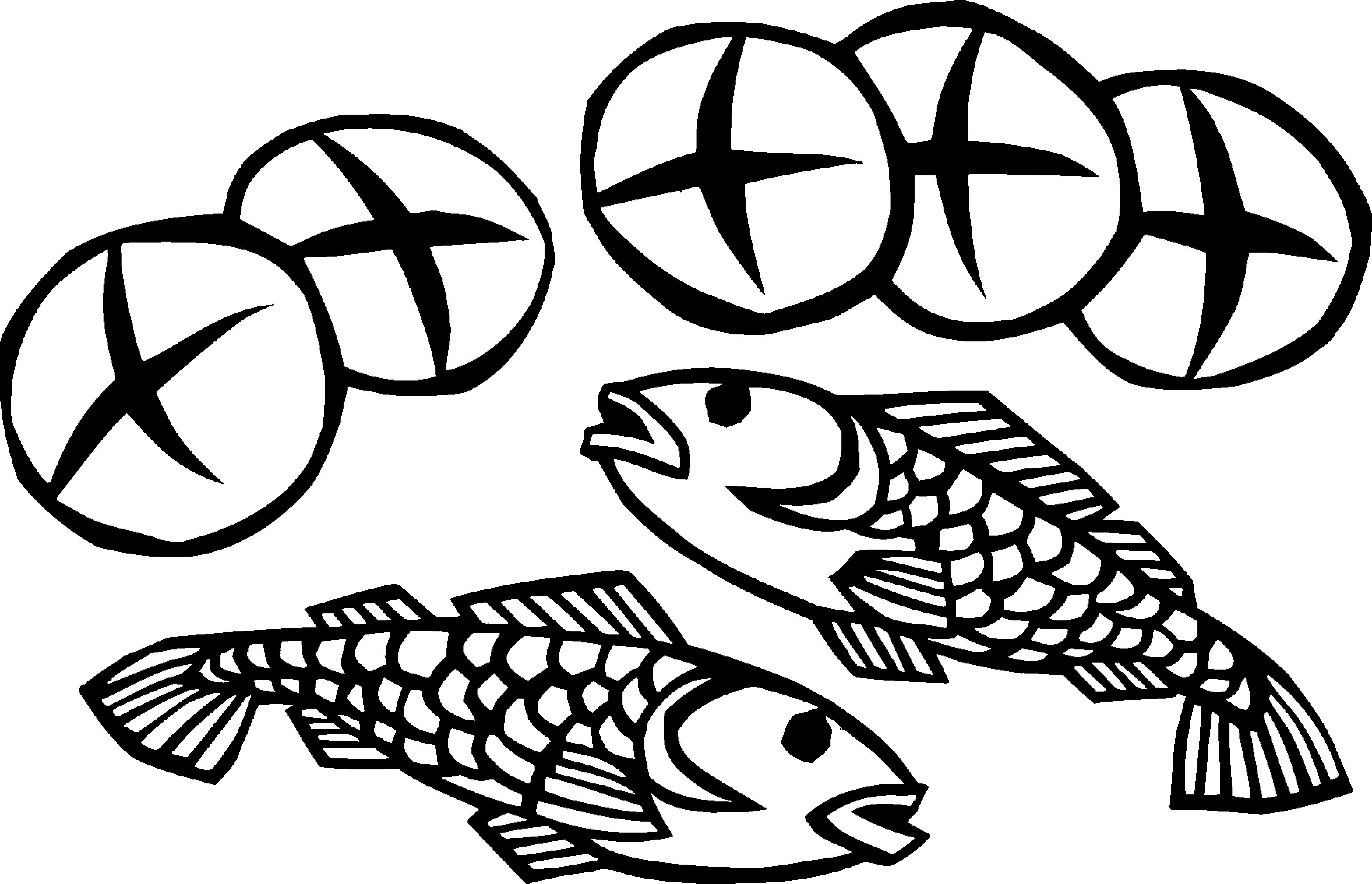 The Rev. Kirsten Snow Spalding, RectorThe Rev. Scott Gambrill Sinclair, Assisting PriestThe Rev. Lynn Oldham Robinett, Assisting PriestThe Rev. Rebecca Morehouse, DeaconEpiscopal Church of the Nativity333 Ellen Dr. San Rafael, CA 94903415-479-7023www.nativityonthehill.orgnativityonthehill@gmail.comThe Word of GodEntrance RiteEntrance Hymn 						Hymnal #199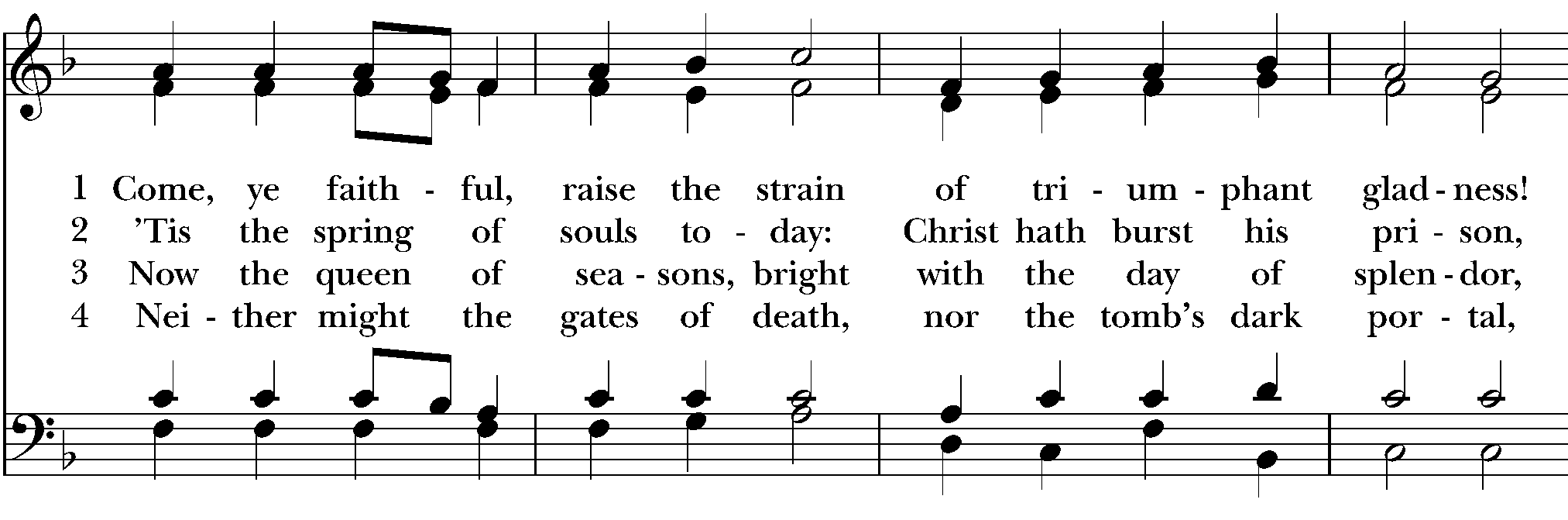 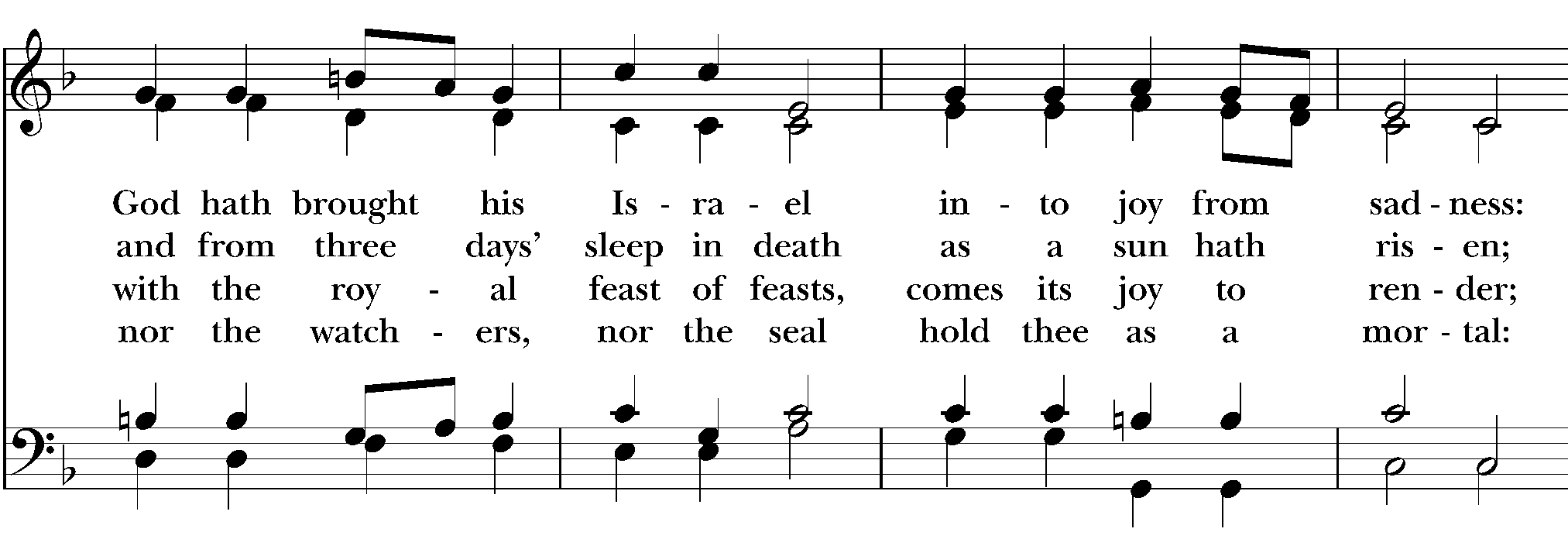 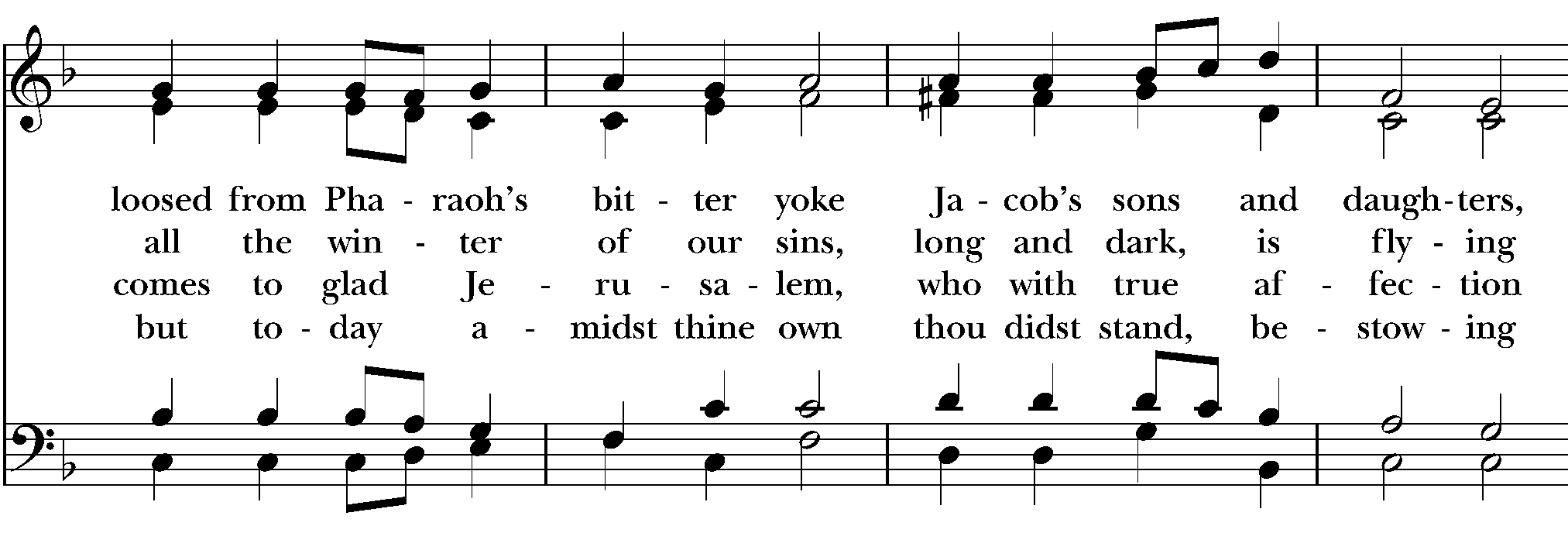 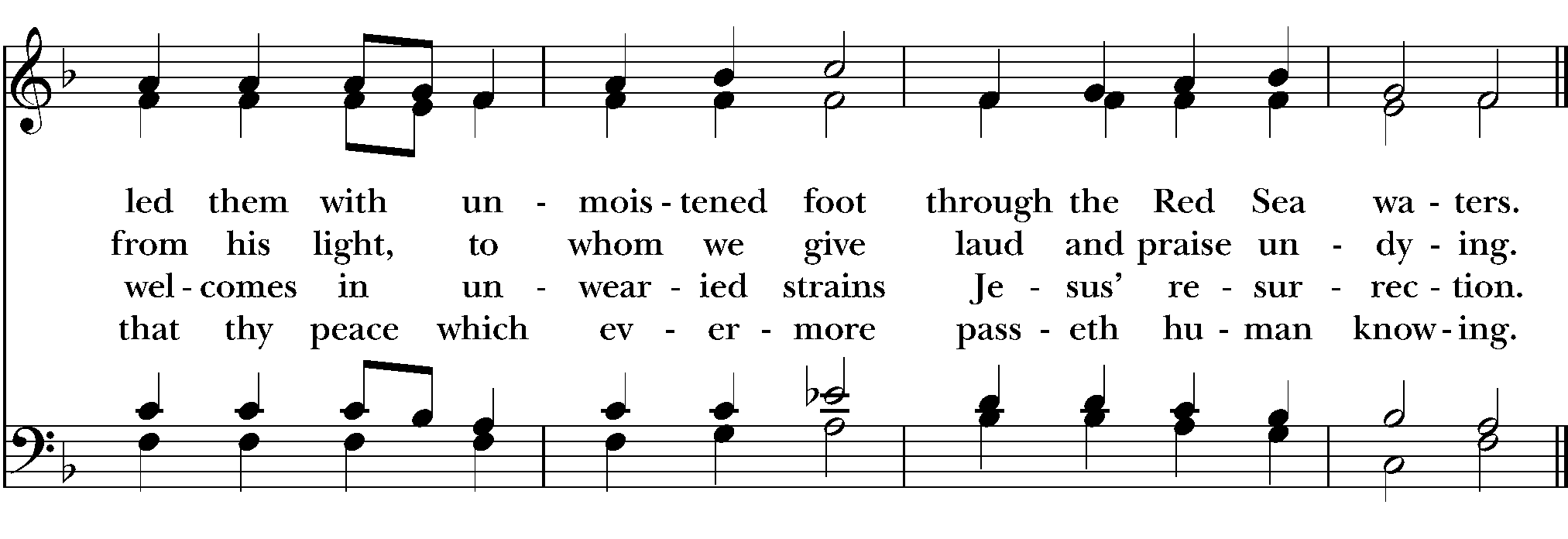 Opening Acclamation (BCP p. 355)The people standing, the Celebrant says
 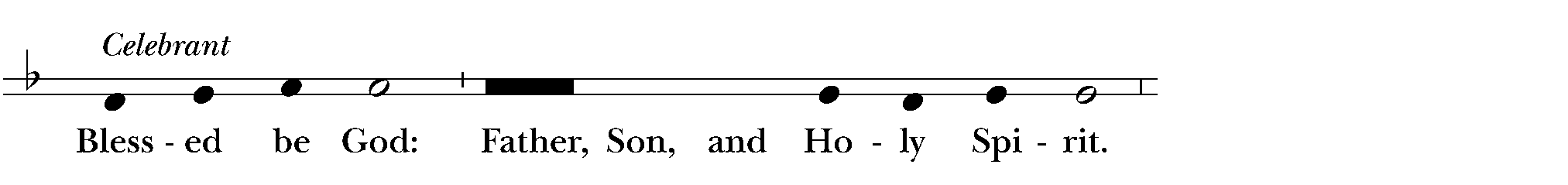 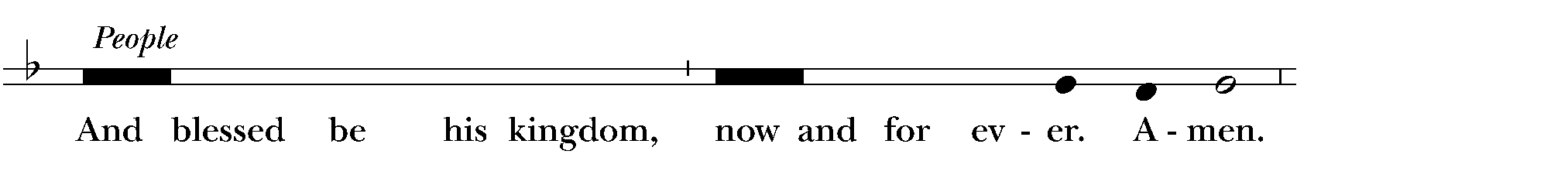 Collect for Purity (BCP p. 355)The Celebrant may sayAlmighty God, to you all hearts are open, all desires known, and from you no secrets are hid: Cleanse the thoughts of our hearts by the inspiration of your Holy Spirit, that we may perfectly love you, and worthily magnify your holy Name; through Christ our Lord. Amen.Opening Anthem or Song of Praise S 277 Glory to God (Canticle 20) (Hurd) (BCP p. 356)The following is sung, all standing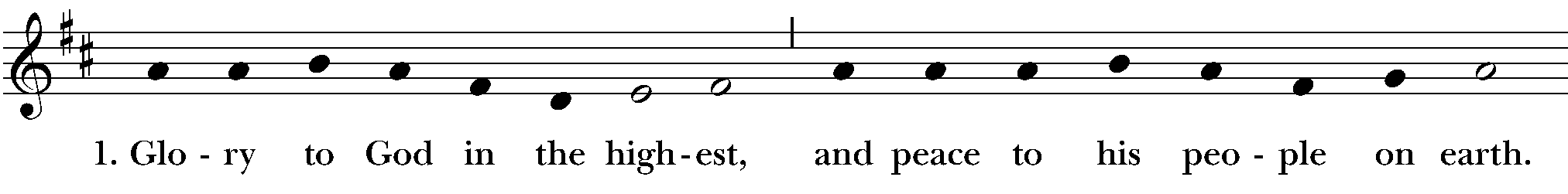 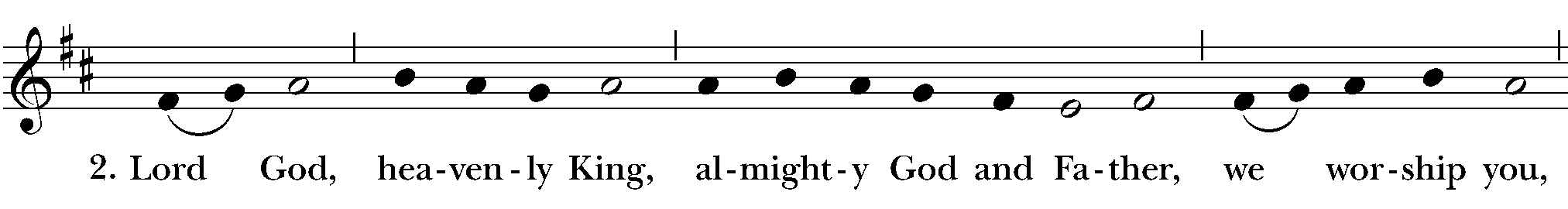 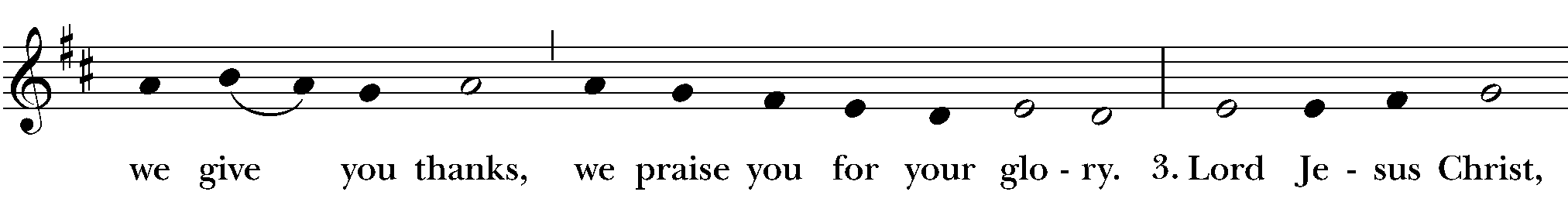 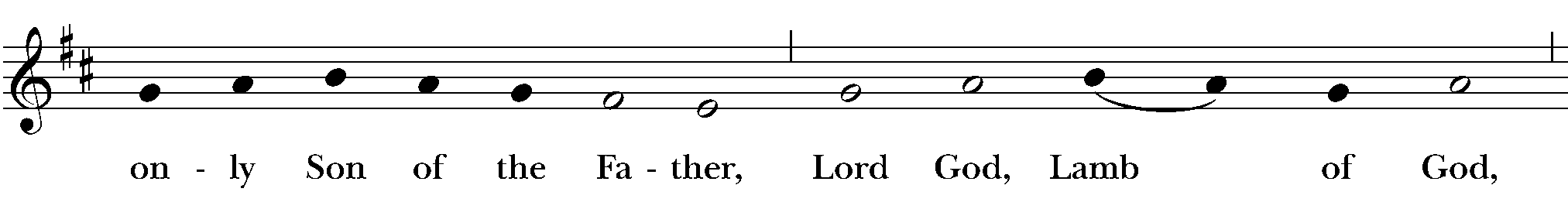 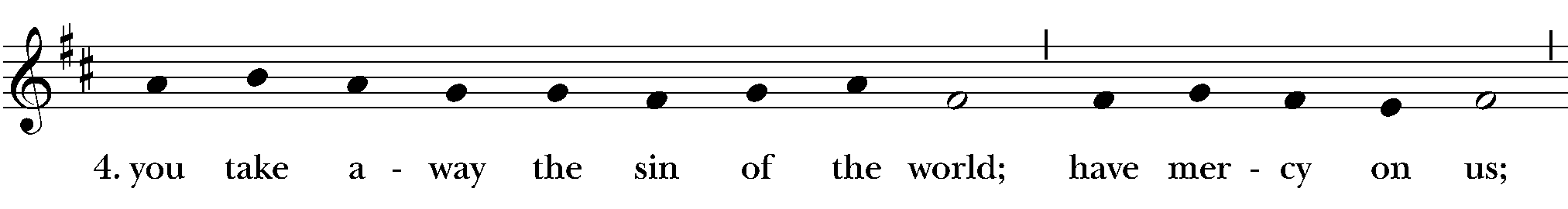 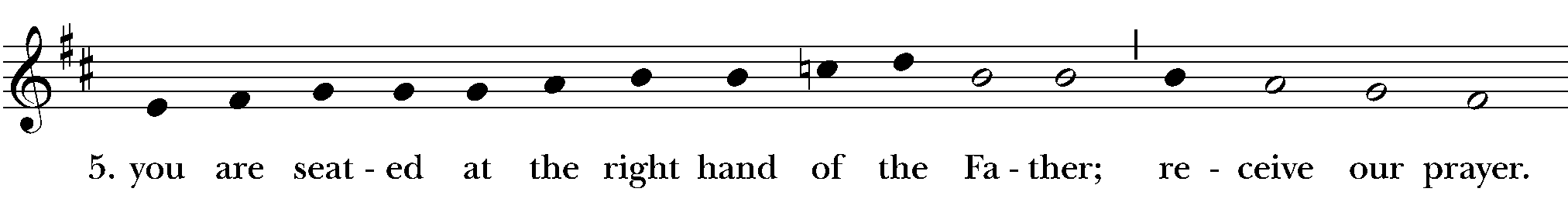 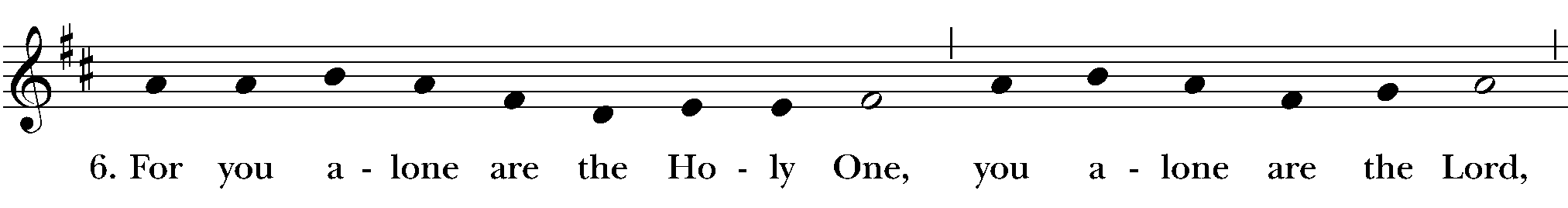 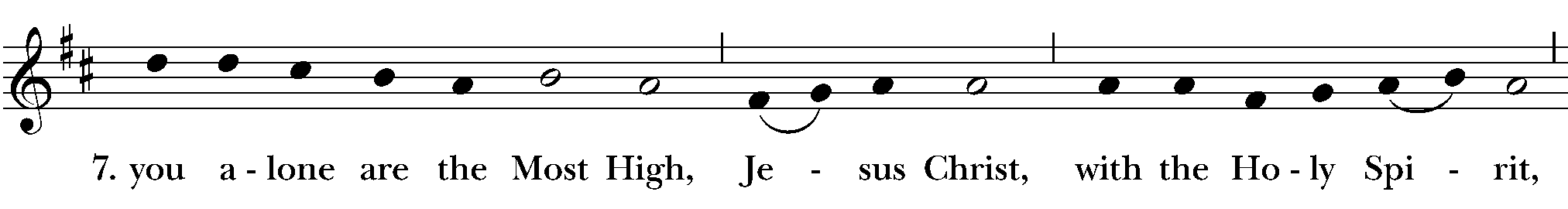 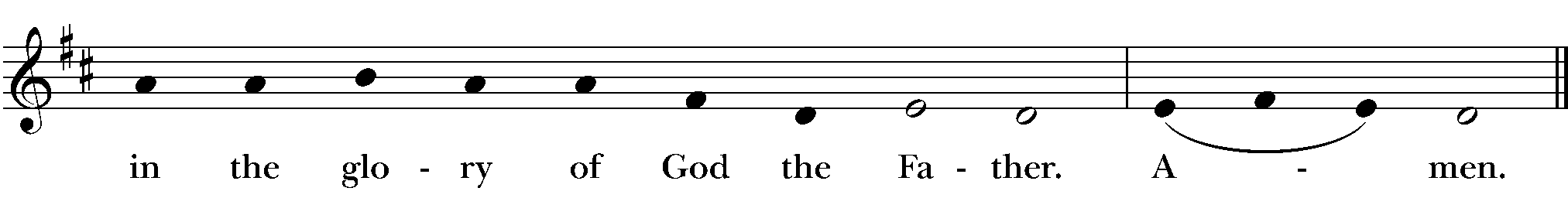 The Collect of the Day (BCP p. 357)Let your continual mercy, O Lord, cleanse and defend your Church; and, because it cannot continue in safety without your help, protect and govern it always by your goodness; through Jesus Christ our Lord, who lives and reigns with you and the Holy Spirit, one God, for ever and ever. Amen.The LessonsFirst Reading: The people sit.Isaiah 55:1-5Thus says the Lord:"Ho, everyone who thirsts,
come to the waters;and you that have no money,
come, buy and eat!Come, buy wine and milk
without money and without price.Why do you spend your money for that which is not bread,
and your labor for that which does not satisfy?Listen carefully to me, and eat what is good,
and delight yourselves in rich food.Incline your ear, and come to me;
listen, so that you may live.I will make with you an everlasting covenant,
my steadfast, sure love for David.See, I made him a witness to the peoples,
a leader and commander for the peoples.See, you shall call nations that you do not know,
and nations that do not know you shall run to you,because of the LORD your God, the Holy One of Israel,
for he has glorified you."Silence may follow.Remain seated.Psalm 145: 8-9, 15-22Exaltabo te, Deus8 The Lord is gracious and full of compassion, *
slow to anger and of great kindness.9 The Lord is loving to everyone *
and his compassion is over all his works.15 The Lord upholds all those who fall; *
he lifts up those who are bowed down.16 The eyes of all wait upon you, O Lord, *
and you give them their food in due season.17 You open wide your hand *
and satisfy the needs of every living creature.18 The Lord is righteous in all his ways *
and loving in all his works.19 The Lord is near to those who call upon him, *
to all who call upon him faithfully.20 He fulfills the desire of those who fear him; *
he hears their cry and helps them.21 The Lord preserves all those who love him, *
but he destroys all the wicked.22 My mouth shall speak the praise of the Lord; *
let all flesh bless his holy Name for ever and ever.Second ReadingThe people sit.Romans 9:1-5I am speaking the truth in Christ-- I am not lying; my conscience confirms it by the Holy Spirit-- I have great sorrow and unceasing anguish in my heart. For I could wish that I myself were accursed and cut off from Christ for the sake of my own people, my kindred according to the flesh. They are Israelites, and to them belong the adoption, the glory, the covenants, the giving of the law, the worship, and the promises; to them belong the patriarchs, and from them, according to the flesh, comes the Messiah, who is over all, God blessed forever. Amen.Silence may follow.Sequence Hymn 						Hymnal  #301			All stand.		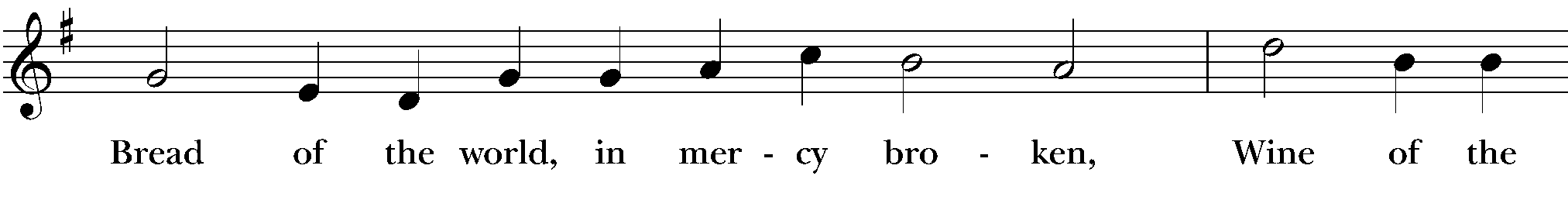 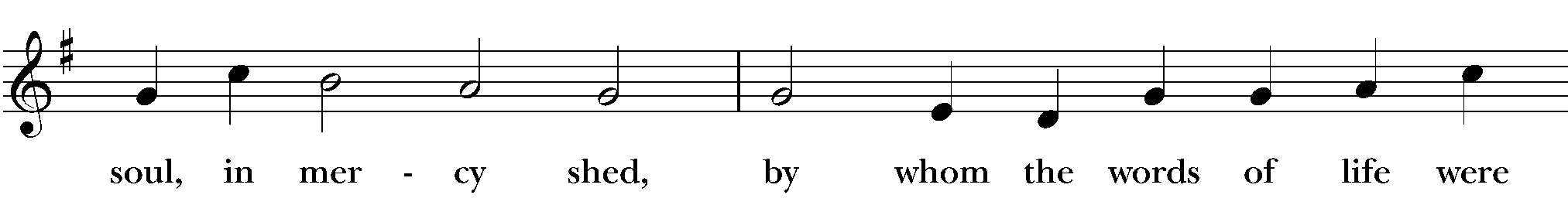 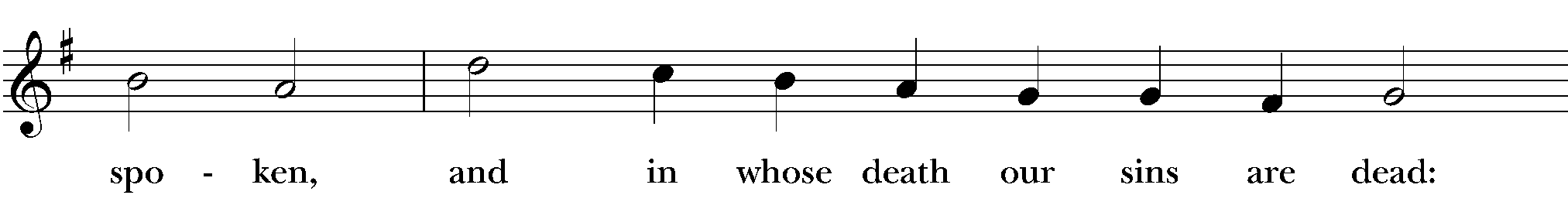 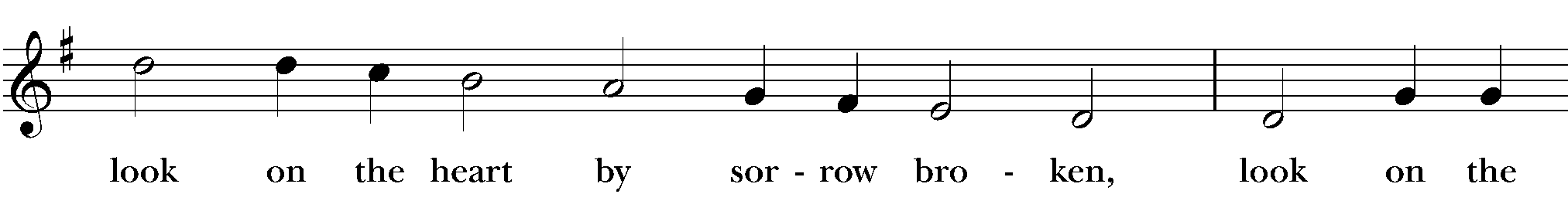 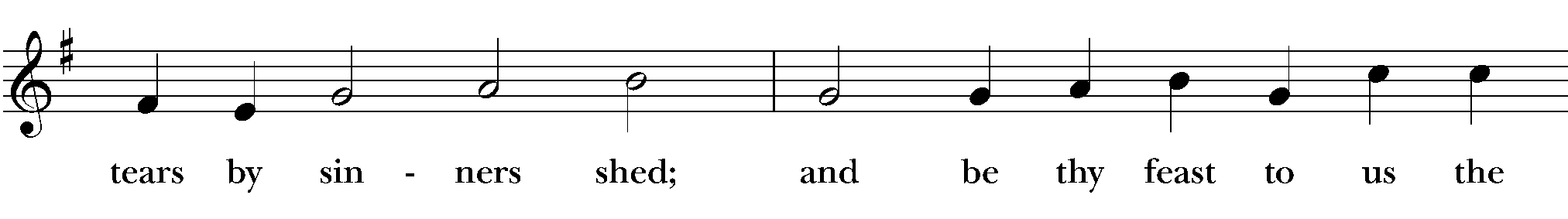 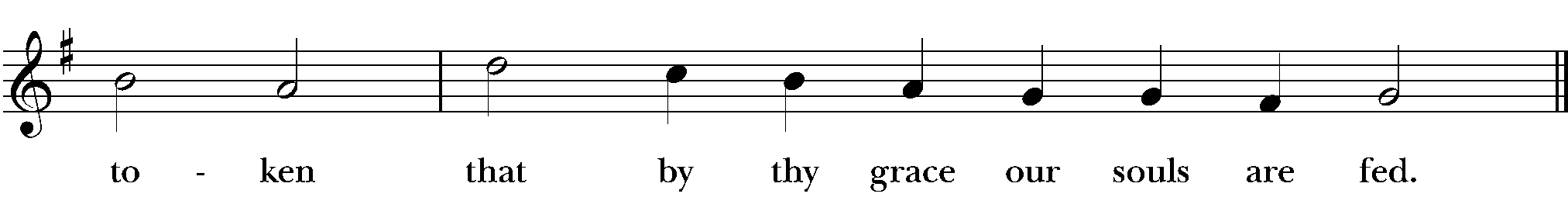 GospelAll stand.Matthew 14:13-21Jesus withdrew in a boat to a deserted place by himself. But when the crowds heard it, they followed him on foot from the towns. When he went ashore, he saw a great crowd; and he had compassion for them and cured their sick. When it was evening, the disciples came to him and said, “This is a deserted place, and the hour is now late; send the crowds away so that they may go into the villages and buy food for themselves.” Jesus said to them, “They need not go away; you give them something to eat.” They replied, “We have nothing here but five loaves and two fish.” And he said, “Bring them here to me.” Then he ordered the crowds to sit down on the grass. Taking the five loaves and the two fish, he looked up to heaven, and blessed and broke the loaves, and gave them to the disciples, and the disciples gave them to the crowds. And all ate and were filled; and they took up what was left over of the broken pieces, twelve baskets full. And those who ate were about five thousand men, besides women and children.The Sermon (BCP p. 358)				The Rev. Kirsten Snow SpaldingThe Creed (BCP p. 358)All stand.We believe in one God,the Father, the Almighty,maker of heaven and earth,of all that is, seen and unseen.We believe in one Lord, Jesus Christ,the only Son of God,eternally begotten of the Father,God from God, Light from Light,true God from true God,begotten, not made,of one Being with the Father.Through him all things were made.For us and for our salvationhe came down from heaven:by the power of the Holy Spirithe became incarnate from the Virgin Mary,and was made man.For our sake he was crucified under Pontius Pilate;he suffered death and was buried.On the third day he rose againin accordance with the Scriptures;he ascended into heavenand is seated at the right hand of the Father.He will come again in glory to judge the living and the dead,and his kingdom will have no end.We believe in the Holy Spirit, the Lord, the giver of life,who proceeds from the Father and the Son.With the Father and the Son he is worshiped and glorified.He has spoken through the Prophets.We believe in one holy catholic and apostolic Church.We acknowledge one baptism for the forgiveness of sins.We look for the resurrection of the dead,and the life of the world to come. Amen.The Prayers of the People (BCP p. 359)All remain standing.In peace, let us pray to God saying, “God, have mercy” (or “Kyrie eleison”).For the holy Church of God, that it may be filled with truth and love, and be found without fault at the day of your coming, we pray to you, O God.Here and after every petition the People respondKyrie eleison or God, have mercy.For Michael our Presiding Bishop, for Marc our own Bishop, for all bishops and other ministers, and for all the holy people of God, we pray to you, O God.For those in positions of public trust especially our President Donald and our Governor Gavin that they may serve justice, and promote the dignity and freedom of every person, we pray to you, O God.For all who live and work in this community especially those who are suffering the impacts of COVID19, those who are protesting the scourge of systemic racism.  For our elected officials and first responders who are working to keep our community safe and respond to the anguish, the sickness, and hunger of our community, we pray to you, O God.For this congregation remembering especially Ruth, Carissa, Margie, Juliette, Mary, Myrna, Dan, Sybil, Donna, Jim Goss, and Diane that we may be delivered from hardness of heart, and show forth your glory in all that we do, we pray to you, O God.For all who have commended themselves to our prayers remembering especially Colton James, Ellen Sigman, Katherine Christian, Ed Bates, Daniel Rose, Marco Hoy, John Yankovich, Thomas Klinger, Marg Pappas, Mary O’Dell, Mary Piel, Hal, Jake Nelson, Jill Brege, Doug Romano, Fred Alexander, Barbara Hoffman, Nathaniel Winship, Ilene and Leonard Greenwood, Polly Essinger; Linda Bowker; Sara Keene, Jose and Eco Gonzalez and Dennis Wheeler; for our families, friends, and neighbors; that being freed from anxiety, they may live in joy, peace, and health, we pray to you, O God.For all who have died in the communion of your Church remembering especially Oscar Colegio, Robert Gonzalez, Kathy Perkinson, and those whose faith is known to you alone, that, with all the saints, they may have rest in that place where there is no pain or grief, but life eternal, we pray to you, O God.Rejoicing in the fellowship of the ever-blessed Virgin Mary, and all the saints, let us commend ourselves, and one another, and all our life to Christ our God.To you, O Lord our God.SilenceThe Celebrant adds a concluding Collect, or the following DoxologyFor yours is the majesty, O Father, Son, and Holy Spirit; yours is the kingdom and the power and the glory, now and for ever. Amen.Confession of Sin (BCP p. 359)The Deacon or Celebrant saysLet us confess our sins against God and our neighbor.Silence may be kept.Minister and PeopleMost merciful God,we confess that we have sinned against youin thought, word, and deed,by what we have done,and by what we have left undone.We have not loved you with our whole heart;we have not loved our neighbors as ourselves.We are truly sorry and we humbly repent.For the sake of your Son Jesus Christ,have mercy on us and forgive us;that we may delight in your will,and walk in your ways,to the glory of your Name. Amen.The Priest stands and saysAlmighty God have mercy on you, forgive you all your sins through our Lord Jesus Christ, strengthen you in all goodness, and by the power of the Holy Spirit keep you in eternal life. Amen.The Peace (BCP p. 360)All stand.Then the Ministers and the People may greet one another in the name of the Lord.AnnouncementsOur Great Commandment Groups are coming to an end.  The next round of small groups “Pilgrims Journey with the Psalms of Ascent” will start up in mid-August.  Whether you are a local Nativity member, or a former member or a member who is participating from far away, you are invited to join a small group starting the week of August 15th, the sign-up link is here.Ritter House is gathering Target Gift Cards to help families with students who will be studying from home buy the supplies they need.  If you would like to donate, you can go to the Ritter Center home page and  donate online or mail a Target Gift Card to Ritter Center: “Back to School Backpack Drive”, Ritter Center, PO Box 3517, San Rafael CA 94912.  Alternatively, you can send a check made out to Nativity to Susan Monahan our Treasurer who will get the funds to Ritter Center.Today’s Coffee Hour Zoom:https://zoom.us/j/931317924?pwd=RndhbnJlL05JZmppSlBKNEFtRWRTQT09 Meeting ID: 931 317 924  One tap mobile +14086380968,,931317924# US (San Jose) or +16699006833,,931317924# US (San Jose) We will with thanksgiving receive offerings of Nativity pledges and plate today.  You can contribute by sending a check to the church or by using the “Give” button on our website, www.nativityonthehill.org.All who participate in this Holy Eucharist virtually receive the full benefits of the sacrament by coming with the intention of being united with Christ and one another. (BCP 457).The Holy CommunionOffertory Sentence (BCP p. 376)The Celebrant saysWalk in love, as Christ loved us and gave himself for us, an offering and sacrifice to God. Ephesians 5:2OFFERTORY HYMN  		O Lord Hear My Prayer		WLP827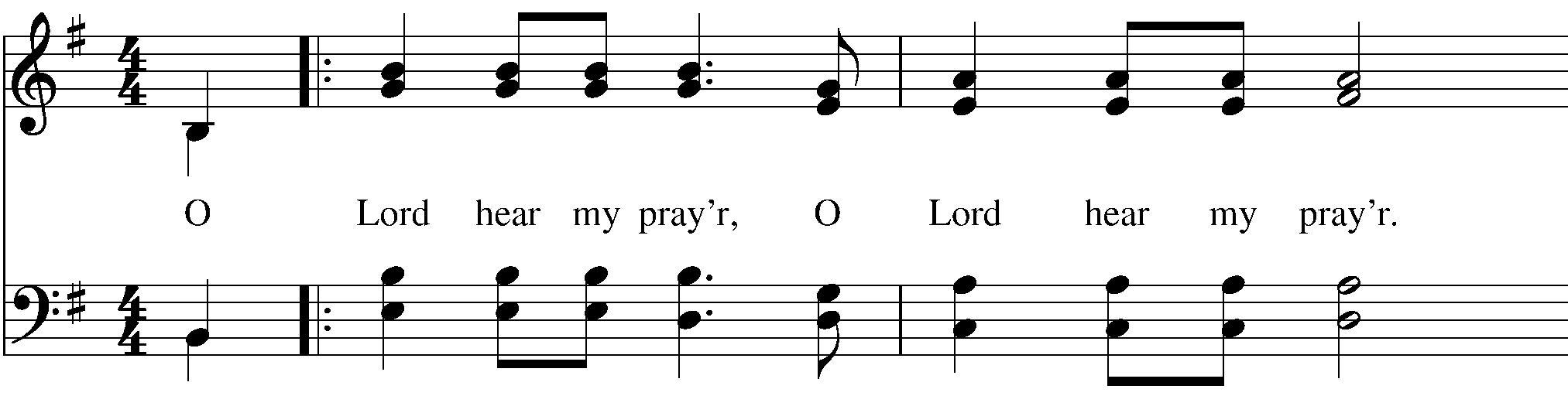 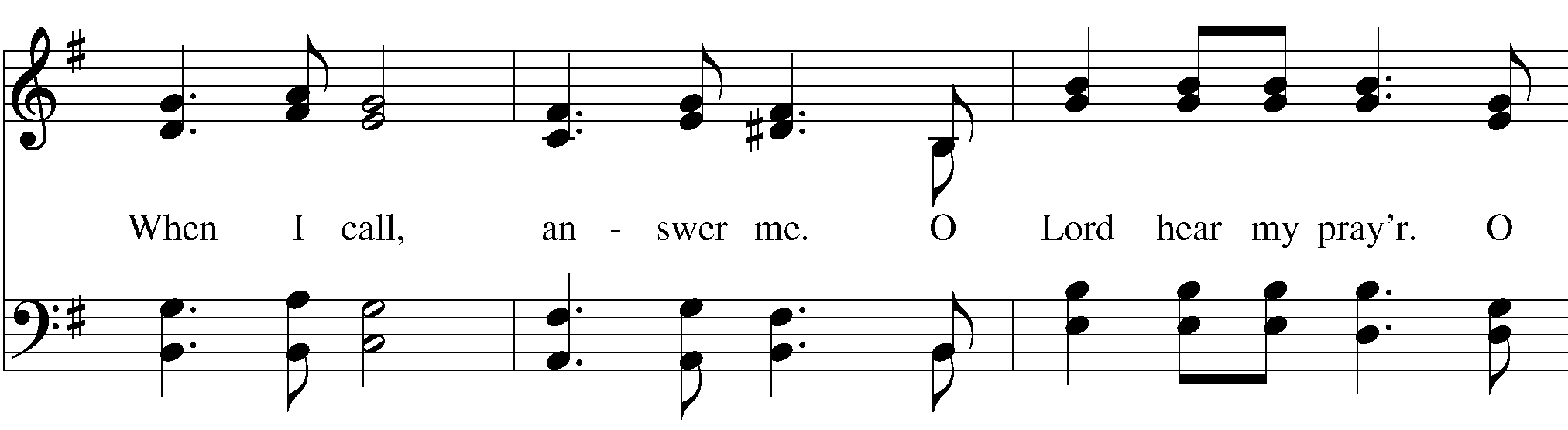 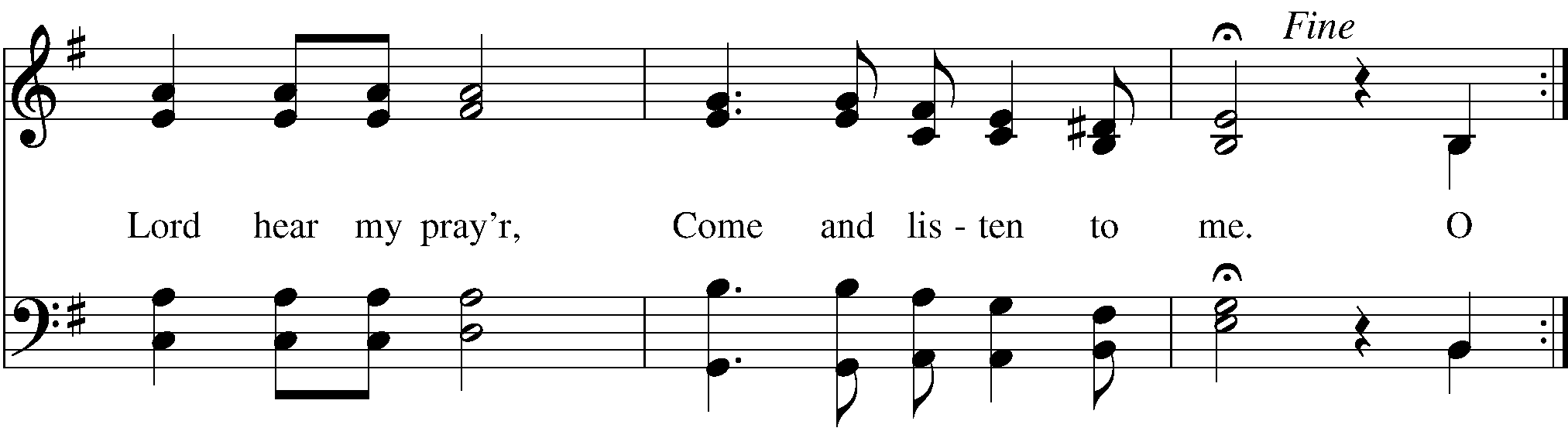 The Great ThanksgivingSursum Corda S 120 Lift up your hearts (BCP p. 361)The People remain standing. 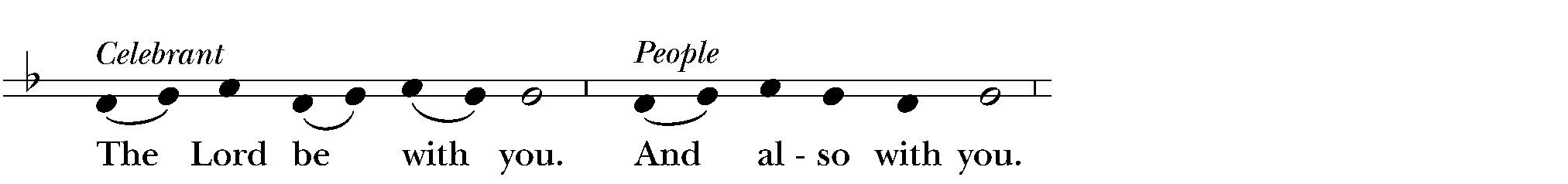 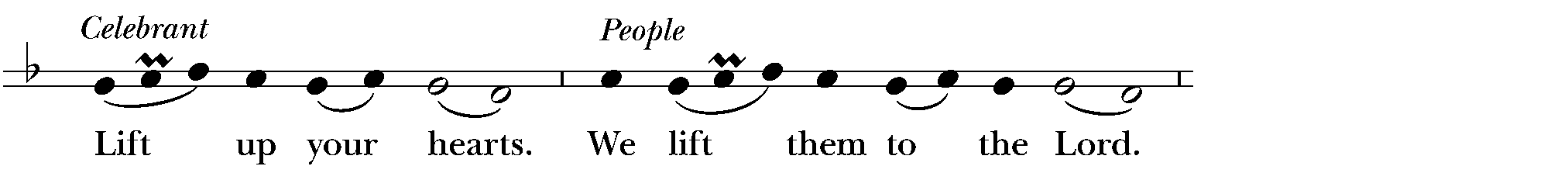 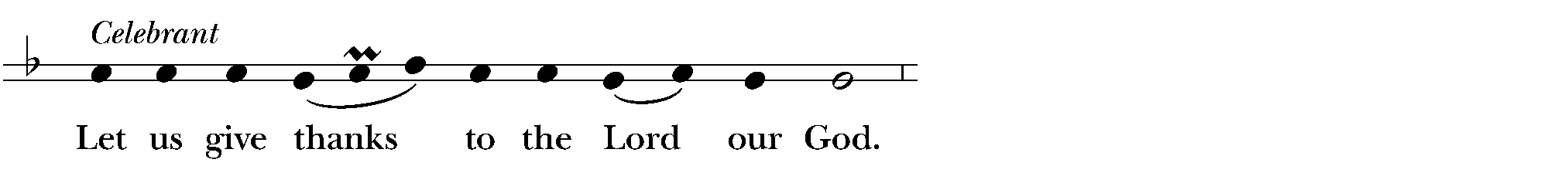 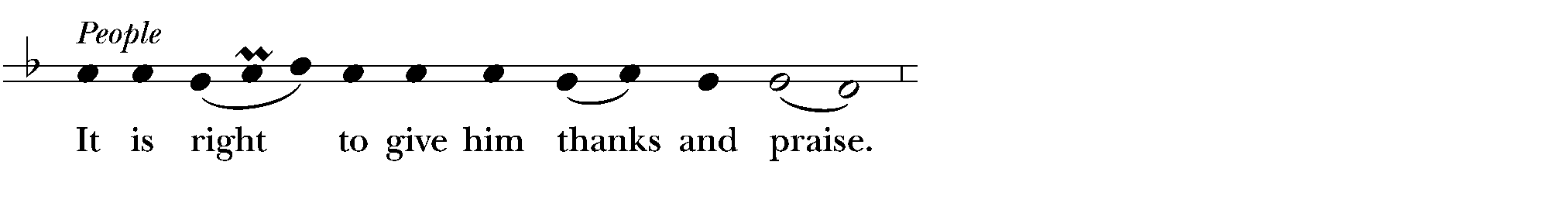 Proper Preface (BCP p. 361)Facing the Holy Table, the Celebrant proceedsIt is right, and a good and joyful thing, always and everywhere to give thanks to you, Almighty God, Creator of heaven and earth.  Through Jesus Christ our Lord; who on the first day of the week overcame death and the grave, and by his glorious resurrection opened to us the way of everlasting life.Therefore we praise you, joining our voices with Angels and Archangels and with all the company of heaven, who for ever sing this hymn to proclaim the glory of your Name:Sanctus S 124 Holy, holy, holy (Hurd) (BCP p. 362)Celebrant and People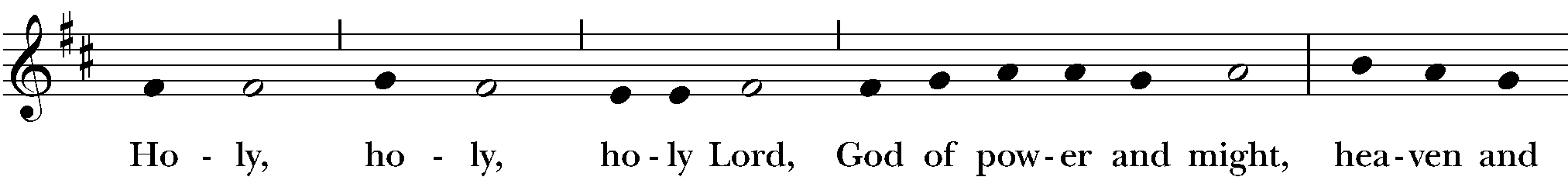 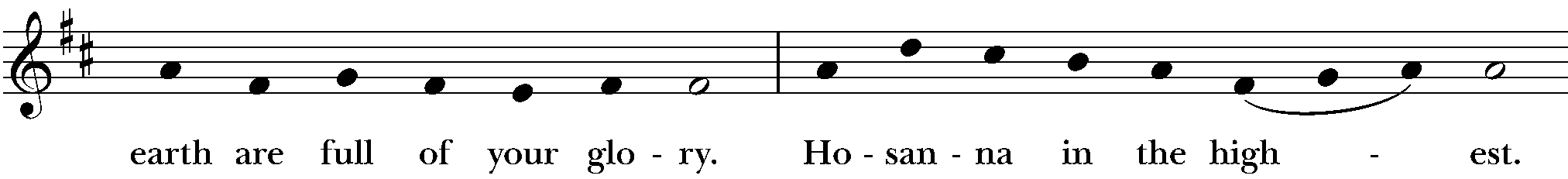 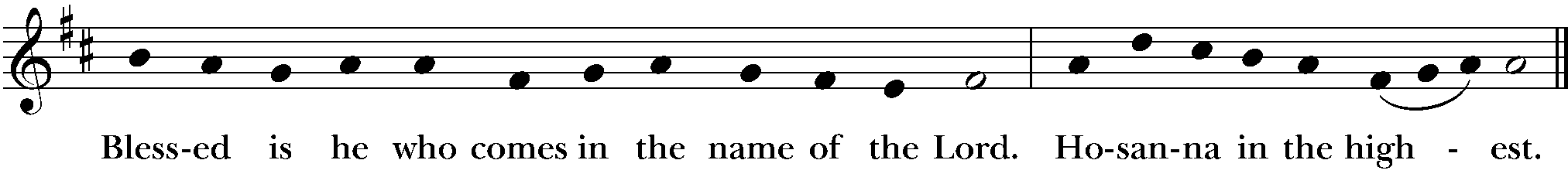 Words of Institution (BCP p. 362)The People stand or kneel.The Celebrant continuesHoly and gracious God: In your infinite love you made us for yourself; and, when we had fallen into sin and become subject to evil and death, you, in your mercy, sent Jesus Christ, your only and eternal Son, to share our human nature, to live and die as one of us, to reconcile us to you, the God and maker of all.He stretched out his arms upon the cross, and offered himself in obedience to your will, a perfect sacrifice for the whole world.On the night he was handed over to suffering and death, our Lord Jesus Christ took bread; and when he had given thanks to you, he broke it, and gave it to his disciples, and said, “Take, eat: This is my Body, which is given for you. Do this for the remembrance of me.”After supper he took the cup of wine; and when he had given thanks, he gave it to them, and said, “Drink this, all of you: This is my Blood of the new Covenant, which is shed for you and for many for the forgiveness of sins. Whenever you drink it, do this for the remembrance of me.”Therefore we proclaim the mystery of faith:Celebrant and PeopleChrist has died.Christ is risen.Christ will come again.Epiclesis (BCP p. 363)The Celebrant continuesWe celebrate the memorial of our redemption, Almighty God, in this sacrifice of praise and thanksgiving. Recalling his death, resurrection, and ascension, we offer you these gifts.Sanctify them by your Holy Spirit to be for your people the Body and Blood of your Son, the holy food and drink of new and unending life in him. Sanctify us also that we may faithfully receive this holy Sacrament, and serve you in unity, constancy, and peace; and at the last day bring us with all your saints into the joy of your eternal kingdom.All this we ask through your Son Jesus Christ. By him, and with him, and in him, in the unity of the Holy Spirit all honor and glory is yours, Almighty God, now and for ever. AMEN.The Lord’s Prayer (BCP p. 363)As our Savior Christ has taught us, we now pray,People and CelebrantOur Father in heaven,hallowed be your Name,your kingdom come,your will be done, on earth as in heaven.Give us today our daily bread.Forgive us our sinsas we forgive those who sin against us.Save us from the time of trialand deliver us from evil.For the kingdom, the power,and the glory are yours,now and forever. Amen.The Breaking of the BreadFraction Anthem S 154 Christ our Passover (Hurd) (BCP p. 364)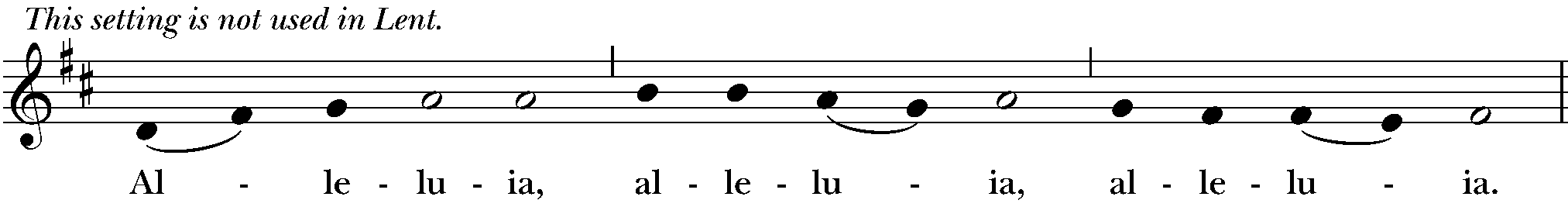 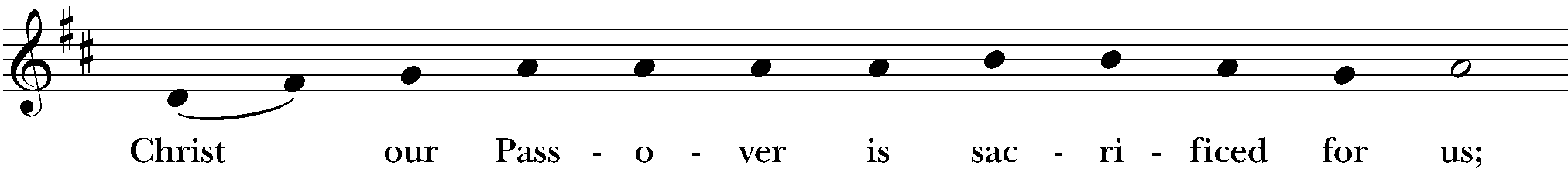 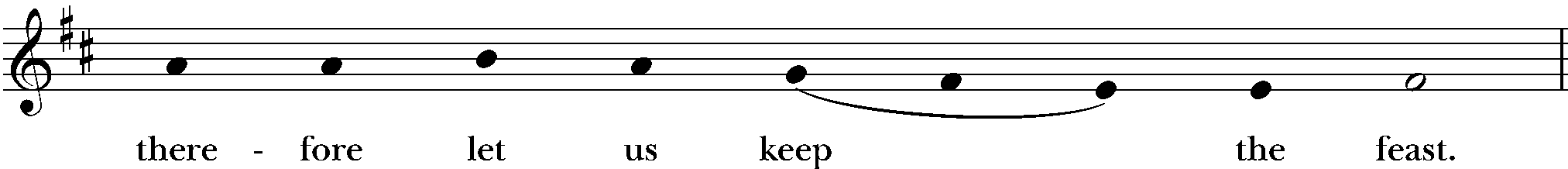 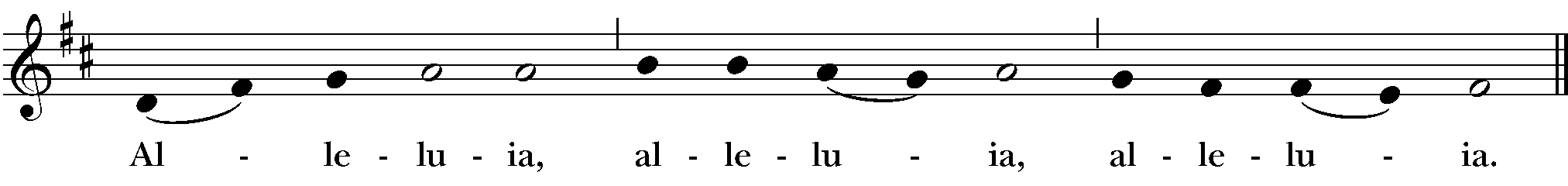 Invitation (BCP p. 364)The Celebrant saysThe Gifts of God for the People of God.Distribution (BCP p. 365)The minister receives the Sacrament in both kinds.The Body (Blood) of our Lord Jesus Christ keep us in everlasting life. Amen.Post-Communion Prayer (BCP p. 365)After Communion, the Celebrant saysLet us pray.Celebrant and PeopleEternal God, heavenly Father,you have graciously accepted us as living membersof your Son our Savior Jesus Christ,and you have fed us with spiritual foodin the Sacrament of his Body and Blood.Send us now into the world in peace,and grant us strength and courageto love and serve youwith gladness and singleness of heart;through Christ our Lord. Amen.Blessing (BCP p. 366)The Priest blesses the people, sayingGod’s Blessing be with you, Christ’s peace be with you, the Spirit’s outpouring be with you, now and always. Amen.Birthday and Anniversary prayer  (BCP p. 830)Today, we celebrate the birthday of our Deacon, the Rev. Rebecca Morehouse.O God, our times are in your hand: Look with favor, we pray, on your servant N. as he begins another year. Grant that he may grow in wisdom and grace, and strengthen his trust in your goodness all the days of his life; through Jesus Christ our Lord. Amen.Post-Communion Hymn					Hymnal #321	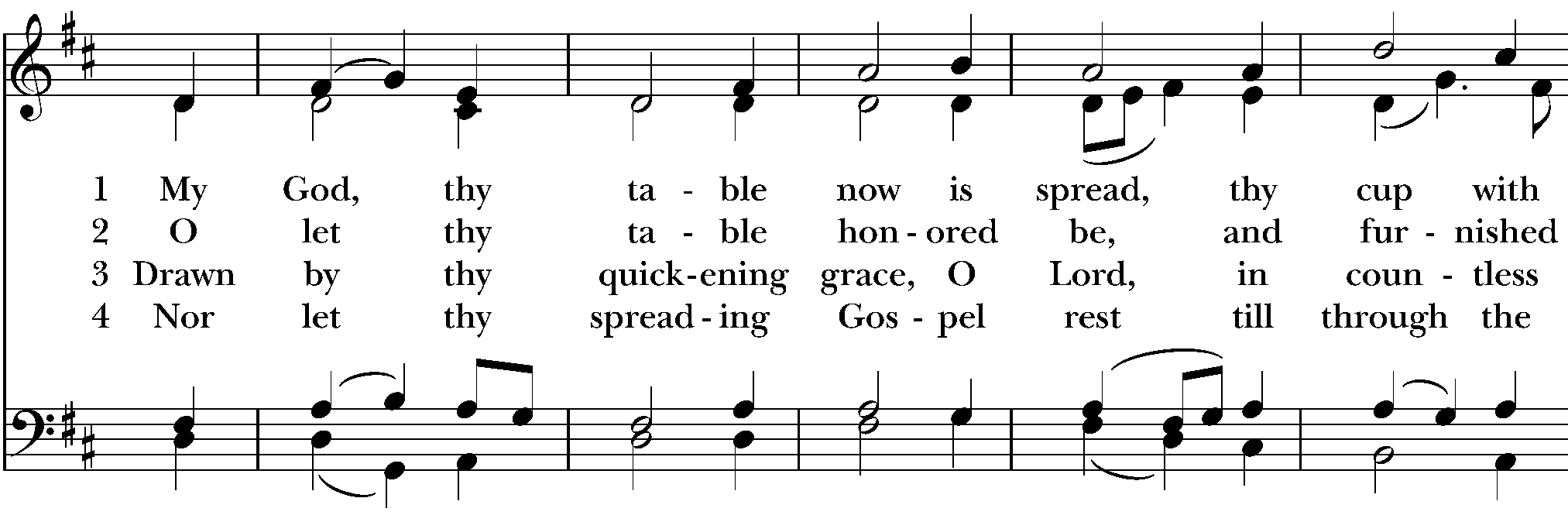 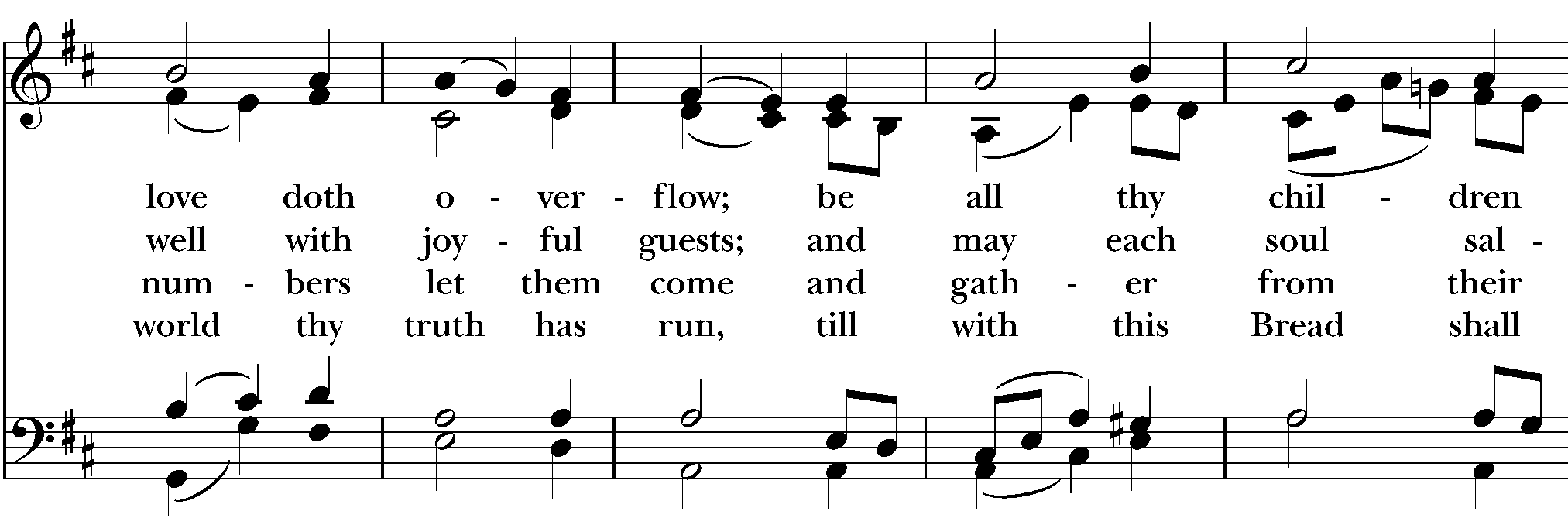 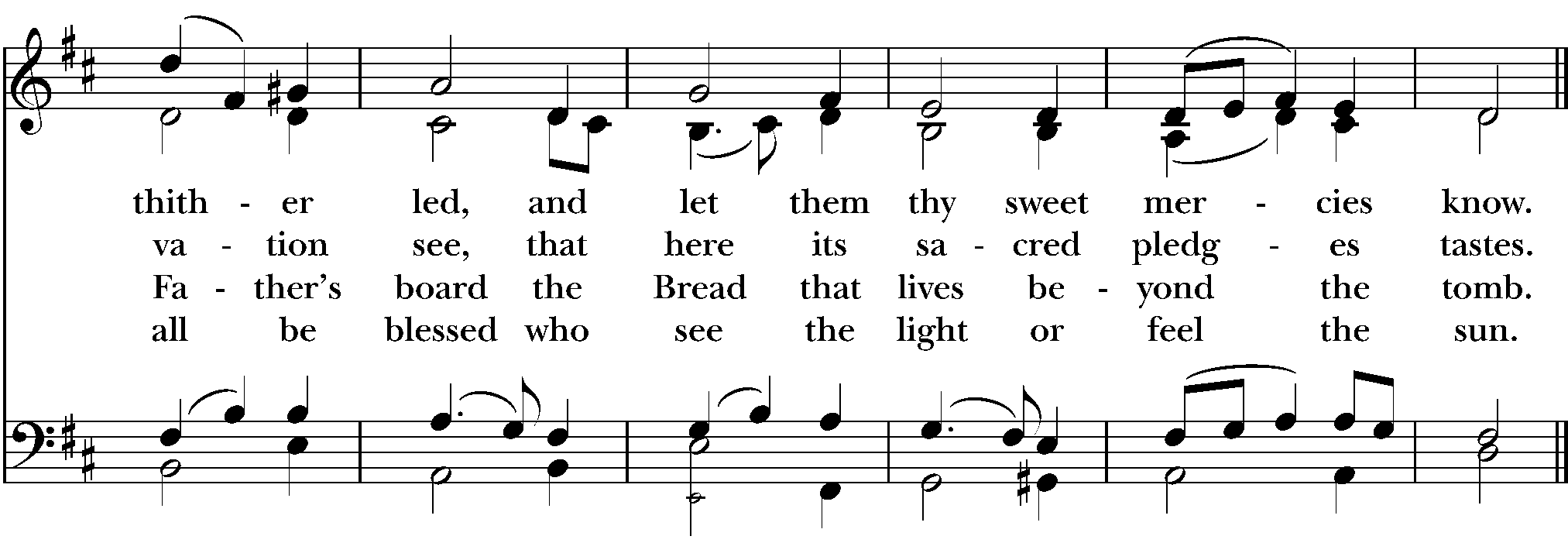 Dismissal (BCP p. 366)From riteplanning.com.Copyright © 2020 Church Publishing Inc. All rights reserved.CelebrantGod be with you.PeopleAnd also with you.CelebrantLet us pray.ReaderHear what the Spirit is saying to God’s people.PeopleThanks be to God.ReaderHear what the Spirit is saying to God’s people.PeopleThanks be to God.DeaconThe Holy Gospel of our Lord Jesus Christ according to Matthew.PeopleGlory to you, Lord Christ.DeaconThe Gospel of the Lord.PeoplePraise to you, Lord Christ.CelebrantThe peace of God be always with you.PeopleAnd also with you.Let us bless the Lord.PeopleThanks be to God.